                                                              GİRESUN ÜNİVERSİTESİ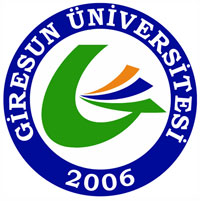 SOSYAL BİLİMLER ENSTİTÜSÜDOKTORA YETERLİK BAŞVURU DİLEKÇESİSOSYAL BİLİMLER ENSTİTÜSÜ MÜDÜRLÜĞÜNEEnstitünüz  ……………………………….. Anabilim Dalında …………………. nolu doktora öğrencisiyim. Doktora yeterlilik sınavına ilk / ikinci kez girmek istiyorum. Gereğini saygılarımla arz ederim.  Tarih : ………/ ……... / 20……..			Adı Soyadı 			     İmza  		                               ............................................................               ........................................................      Ek: -Yabancı Dil Sınavı Sonuç Belgesi (2 Adet)- Transkript (2 Adet)	